         Procédure de prise de licence 2023 / 2024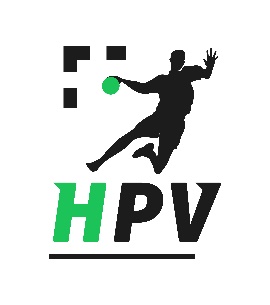 D’UNE LICENCEComment faire ?Transmettre nom-prénom-date et lieu de naissance du licencié ainsi qu’une adresse mailValidation sur sa messagerie de l’adresse mailRéception mail de la Fédération Française de HandballCliquer sur « Compléter le formulaire »Ouverture de la fiche « Gesthand »Onglet « Identité » : insérer une photo d’identité – Renseigner 2 représentants légaux permet de recevoir les informations sur 2 messageries, tout au long de la saison. Cliquer sur « suivant »Onglet « Adresse et contact » : renseigner les informations. Cliquer sur « suivant »Onglet « Licence » : cocher dirigeant ou pratiquant puis le type de licence. Indiquer la taille, la latéralité ainsi que le type d’activité pratiqué. Choisir le type de paiement. Cliquer sur « suivant ».Onglet « Justificatifs » : compléter les documents nécessaires qui sont joints par mail et les rattacher en pièces jointes sur la fiche « Gesthand ». Onglet « Validation » : Cocher les cases nécessaires. Lors de la prise de la licence, chaque licencié a automatiquement la responsabilité civile (obligatoire) mais il n’y a pas d’obligation de prendre la garantie accidents corporels. Pour ce faire, Il ne faut pas décocher la case pour la prendre. Cliquer sur suivant puis passer à la signature.Onglet « Validation » Cocher les cases, faire suivant puis passer à la signature.Réception d’un mail ou d’un sms de la Fédération Française de Handball. Cliquer sur « afficher le document ».Une nouvelle fenêtre s’ouvre. Cliquer sur « signer ici »Apposer votre signature et cliquer sur « signer le document ». Cliquer à nouveau sur « signer le document ».Réception d’un mail « Copie signée de votre document de la FF Handball », justifiant que le nécessaire est fait.Particularités :Pour les mineurs : compléter une autorisation parentale et le questionnaire de santé
spécifique (pas de certificat médical à fournir, sauf si réponse positive à une des questions du
questionnaire).Pour les +16 Ans : compléter une attestation d’honorabilité sur le portail Geshand.*Tarifs (possibilité de régler en plusieurs fois, par chèque, en espèces, par carte bancaire via Hello asso, par coupons-sport ou chèques-vacances) :*Pièces justificatives :– Pour mineurs : Recto de la carte d’identité ou passeport ou copie du livret de famille – Photo (format JPEG) – Charte du licencié –    Autorisation du droit à l’image – Autorisation de soins en cas d’accident-Pour majeurs : Recto de la carte d’identité ou passeport ou copie du livret de famille – Photo (format JPEG) – Certificat médical signé – Charte du licencié – Autorisation du droit à l’image.